INMEDIATEZ/ Término razonable para acudir a la acción de tutela/ Se deben alegar causas de fuerza mayor o caso fortuito que hayan impedido ejercer oportunamente la defensa constitucional. “(...) las acciones fueron remitidas, por competencia, en abril de 2015, a los juzgados de Santa Rosa de Cabal, R. y Manizales, C. (...) por lo que evidente es que la presente acción carece de inmediatez, pues su interposición desborda el plazo de los seis (6) meses (…) como tiempo razonable para interponerla (…)Ahora bien, es cierto que (…) el juez de la causa debe tener flexibilidad en la aplicación de este principio, pero a ese tenor, se debe probar o alegar, que medió causa alguna de fuerza mayor o caso fortuito que impidiera al actor gestionar, su defensa a través de esta acción con mayor celeridad sin desconocer la inmediatez (…) circunstancias que no fueron expuestas ni probadas en el trámite.”
INEXISTENCIA DE VULNERACIÓN/ Hechos no corresponden a la realidad“Precisa la Sala advertir, que respecto a los procesos radicados Nos.2015-00073-00, 2015-00077-00 y 2015-00078-00, conforme lo indicó el accionado (…), no corresponden a las acciones populares que refirió el accionante, por ende, hay inexistencia de violación o amenaza (…)”ACCIÓN DE TUTELA/ No es un medio para elevar quejas aisladas o sin fundamento.“En lo relativo a la pretensión de adelantar simultáneamente la presente acción frente a la Defensoría del Pueblo de Manizales, hay que precisar, que de los hechos no se advierte conducta que amerite tramitarla (…)”Citas: Corte Constitucional, sentencias T-684 de 2003, T-526 y C-590 de 2005, T-016  y T-890 de 2006, T-1079 de 2008, T-299 de 2009, T-217 y T-410 de 2013; Corte Suprema de Justicia, Sala Penal, sentencia del 11 de marzo de 2014, M.P. Eugenio Fernández Carlier. Sala de Casación Civil, sentencias del 2 de septiembre de 2014, M.P. Margarita Cabello Blanco y del 26 de noviembre de 2015 M.P. Ariel Salazar Ramírez; doctrina: BOTERO MARINO, Catalina. “La acción de tutela en el ordenamiento constitucional colombiano”, Escuela Judicial Rodrigo Lara Bonilla, Ediprime Ltda., Bogotá D.C., 2006; QUINCHE RAMÍREZ, Manuel Fernando. “La acción de tutela, el amparo en Colombia”, Temis, Bogotá D.C., 2011. 
REPUBLICA DE COLOMBIA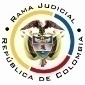 RAMA JUDICIAL DEL PODER PÚBLICOTRIBUNAL SUPERIOR DEL DISTRITO JUDICIALSALA DE DECISIÓN CIVIL –FAMILIA – DISTRITO DE PEREIRADEPARTAMENTO DEL RISARALDA		Asunto			: Sentencia de tutela en primera instanciaAccionante		: Javier Elías Arias IdárragaAccionado (s)		: Juzgado Tercero Civil del Circuito de PereiraVinculado (s)		: Defensoría de Pueblo Regional Risaralda y otrosRadicación		: 2016-00226-00 (Interno No.226) 		Temas			: Procedencia - Inmediatez 		Magistrado Ponente	: Duberney Grisales HerreraActa número		: 71 de 16-02-2016Pereira, R., dieciséis (16) de febrero de dos mil dieciséis (2016).EL ASUNTO POR DECIDIRLa acción constitucional de la referencia, adelantadas las debidas actuaciones con el trámite preferente y sumario, sin que se evidencien causales de nulidad que la invalide.LA SÍNTESIS DE LOS SUPUESTOS FÁCTICOS RELEVANTESInformó el actor que tramita en el Juzgado accionado, las acciones populares radicadas a los Nos.2015-00073-00, 2015-00075-00, 2015-00076-00, 2015-00077-00 y 2015-00078-00, que fueron rechazadas, y al recurrir en reposición y apelación, no se repuso y se le negó la alzada. Refirió que ese actuar del juzgado contraviene el artículo 16 de la Ley 472, pues fue escogido a prevención (Folio 1, de este cuaderno). LOS DERECHOS INVOCADOSLos derechos fundamentales al debido proceso, igualdad y debida administración de justicia (Folio 1, de este cuaderno). LA PETICIÓN DE PROTECCIÓNPretende el accionante que: (i) Se tutelen los derechos invocados; (ii) Se ordene al accionado tramitar las acciones populares; (iii) Se envíe copia escaneada de esta acción a su correo electrónico y se le haga entrega de copia física; y, (iv) Se tramite simultáneamente tutela contra la Defensoría del Pueblo de Caldas. (Folio 1, de este cuaderno)LA SÍNTESIS DE LA CRÓNICA PROCESALLa acción fue asignada por reparto a este Despacho el día 04-02-2016, con providencia del día hábil siguiente, se admitió, se vinculó a quienes se estimó conveniente y, se dispuso notificar a la partes, entre otros ordenamientos (Folios 5 y 6, ibídem). Fueron debidamente enterados los extremos de la acción (Folios 7 y 8, ibídem). Contestaron la Procuraduría General de la Nación Regional Risaralda y la Alcaldía de Pereira (Folios 11 a 12 y 15 a 16, ibídem); la Defensoría del Pueblo Regional Risaralda, la Personería Municipal de Pereira y el accionado guardaron silencio, sin embargo, este último certificó sobre el estado de las acciones populares (Folio 26, ib).LA SINOPSIS DE LAS RESPUESTASLa Procuraduría General de la Nación Regional RisaraldaRecordó su papel en las acciones populares, estima que la situación alegada, es ajena a su función, de allí que solicitó su desvinculación (Folios 11 y 12, ib.). La Alcaldía de PereiraManifestó que desconoce la razón por la cual fue vinculada, pues del escrito de amparo no se desprende que las acciones populares fueron presentadas en su contra, de manera que, solicitó negar las pretensiones (Folios 15 y 16, ib.)LA FUNDAMENTACIÓN JURÍDICA PARA DECIDIRLa competenciaEste Tribunal es competente para conocer la acción en razón a que es el superior jerárquico del accionado, el Juzgado Tercero Civil del Circuito de Pereira (Artículos 86 de la CP, 37 del Decreto 2591 de 1991 y Decreto 1382 de 2000).La legitimación en la causaSe cumple la legitimación por activa dado que el actor, es el accionante en los procesos judiciales en los que se reprocha la falta al debido proceso. Y por pasiva, lo es el Juzgado Tercero Civil del Circuito de Pereira, al ser la autoridad judicial que conoce de los juicios.Como los litisconsortes vinculados a este trámite, eventuales afectados con la acción constitucional, no incurrieron en violación o amenaza alguna, se negará la tutela frente a ellos.El problema jurídico a resolver¿El Juzgado Tercero Civil del Circuito de Pereira, ha vulnerado o amenazado los derechos fundamentales del accionante con ocasión del trámite surtido en las acciones populares, según lo expuesto en el escrito de tutela?La resolución del problema jurídicoLas sub-reglas de análisis en la procedibilidad frente a decisiones judicialesA partir de la sentencia C-543 de 1992, mediante la cual se examinaron en sede de constitucionalidad, los artículos 11, 12 y 40 del Decreto 2591 de 1991, que se declararon ajustados a la Carta Política, se inicia la línea jurisprudencial en torno a la tutela contra providencias judiciales, que ha evolucionado hasta una re-definición dogmática entre 2003 y 2005, que consistió básicamente en sustituir la expresión “vías de hecho” a la de “causales genéricas de procedibilidad” y ensanchar las causales, pasando de cuatro (4) a ocho (8), es decir, las “causales especiales”, que deben reunirse para adentrarse en el estudio concreto del caso.Ahora, en frente del examen que se reclama en sede constitucional, resulta de mayúscula trascendencia, precisar que se trata de un juicio de validez y no de corrección, lo que evidencia que son dos planos de estudio diversos, entonces, mal puede mutarse en constitucional lo que compete al ámbito legal, ello se traduce en evitar el riesgo de convertirse en una instancia más, que iría en desmedro de la naturaleza excepcional del instrumento protector.  Así lo explicó  constitucional.Los requisitos generales de procedibilidad, explicados en amplitud en la sentencia C-590 de 2005 y reiterados en la consolidada línea jurisprudencial de la Corte Constitucional (2015) son: (i) Que el asunto sea de relevancia constitucional; (ii) Que se hayan agotado los medios ordinarios y extraordinarios de defensa judicial al alcance del afectado; (iii) Que se cumpla con el requisito de inmediatez; (iv) Que la irregularidad procesal tenga un efecto directo y determinante sobre la decisión atacada; (v) Que el actor identifique los hechos generadores de la vulneración y que; (vi) De ser posible, los hubiere alegado en el proceso judicial en las oportunidades debidas; (vii) Que no se trate de tutela contra tutela.De otra parte, como requisitos o causales especiales de procedibilidad, se han definido los siguientes: (i) Defecto orgánico, (ii) Defecto procedimental absoluto, (iii) Defecto fáctico, (iv) Error inducido, (v) Decisión sin motivación, (vi) Defecto material o sustantivo; (vii) Desconocimiento del precedente; y, por último, (viii) violación directa de la Carta.  Un sistemático recuento puede leerse en la obra de los doctores Catalina Botero Marino y Quinche Ramírez.La inmediatezSegún constante jurisprudencia de nuestro máximo Tribunal Constitucional, y también de la Corte Suprema de Justicia (Sala de Casación Civil), la inmediatez en la protección, que implica la tutela, conlleva a entender que el remedio judicial requiere aplicación urgente, por lo que quien actúa en ejercicio de la tutela, debe usarla en forma oportuna. Significa lo dicho que el juez no está obligado a atender una petición cuando el afectado injustificadamente, por desidia o desinterés, ha dejado pasar el tiempo para elevarla, la inmediatez es consustancial a la protección que brinda la mencionada acción como defensa efectiva de los derechos fundamentales.Oportuno resulta, evocar con relación a la prontitud que debe acompañar el reclamo para la protección de los derechos, que la jurisprudencia de la Corte Interamericana de Derechos Humanos ha señalado que el transcurso de un lapso mayor a seis meses para resolver amparos excede el principio de plazo razonable. Habida consideración de la significación del principio de inmediatez, ha concluido en recientes decisiones nuestro Alto Tribunal, que la “OPORTUNIDAD”, es un requisito de procedibilidad esencial para el ejercicio del amparo constitucional. Así mismo lo ha señalado la Corte Suprema de Justicia en sus Salas de Casación Penal y de Casación Civil que en reciente providencia señaló: 5. Ahora bien centrada la Corte en la inconformidad de la impugnante, se observa que la falta de legitimación del agente oficioso, invocada en el fallo impugnado para denegarlo, fue superada al ser coadyuvada por la progenitora de este, no obstante, la petición de amparo resulta improcedente, toda vez que media de manera ostensible, el incumplimiento del presupuesto de la inmediatez, pues ha trascurrido un holgado lapso desde que se profirió la providencia que rechazo de plano el incidente de nulidad (30 de abril de 2013) como las demás decisiones que le fueron adversas, inclusive la orden de entrega que es de (5 de noviembre de 2013), hasta la presentación de la tutela (14 de julio de 2014), tiempo superior al establecido por esta Corporación (seis meses), para suplicar la protección constitucional, lo cual desvirtúa, por si sólo, el carácter urgente e impostergable del resguardo implorado. Sublínea de esta sala.Sin embargo de lo razonado, es menester acotar que el mencionado plazo no es absoluto, sino que se entiende como razonable para la interposición de la acción de amparo, pues más allá de ese término, lo que en realidad lo determina son: (i) Si existió o no un motivo válido que justifique la inactividad de los accionantes; (ii) Si la inactividad injustificada vulnera el núcleo esencial de los derechos de terceros afectados con la decisión; y, (iii) Si existe un nexo causal entre el ejercicio oportuno de la acción y la vulneración de los derechos de los interesados.Los aspectos acabados de reseñar, fueron precisados en una decisión del 2006 de la Corte Constitucional, con apoyo en un precedente anterior de 2003. En sentencia de 2010 la Corte amparó los derechos, al estimar que para el caso particular que examinó, la razonabilidad del plazo cubría algunos años, en tratándose de “vías de hecho” judiciales. En este sentido puede consultarse la síntesis doctrinal que hace el profesor Quinche Ramírez.En decisión del año 2013 nuestro órgano de cierre en la especialidad constitucional, ratificó el pensamiento traído en su larga línea jurisprudencial, y resaltó las razones que fundamenta el factor “inmediatez” como presupuesto de procedibilidad, así acotó:La Corte constitucional ha establecido en su jurisprudencia que esta exigencia está encaminada a: i) proteger derechos de terceros que pueden verse vulnerados por una tutela ejercida en un plazo irrazonable; ii) impedir que el amparo se convierta en factor de inseguridad jurídica; y iii) evitar el uso de este mecanismo constitucional como herramienta supletiva de la propia negligencia en la agencia de los derechos.  La sublínea y la cursiva son de este Tribunal.EL CASO CONCRETO QUE SE ANALIZAPrecisa la Sala advertir, que respecto a los procesos radicados Nos.2015-00073-00, 2015-00077-00 y 2015-00078-00, conforme lo indicó el accionado (Folio 26, ib.), no corresponden a las acciones populares que refirió el accionante, por ende, hay inexistencia de violación o amenaza, se negarán las acciones; recuérdese que el actor desatendió el requerimiento hecho con proveído del día 05-02-2016 (Folios 5 y 6, ib.). Respecto de las acciones populares radicadas a los Nos.2015-00075-00 y 2015-00076-00, se hará el análisis que sigue.En la metodología enseñada por la doctrina constitucional, el primer examen consiste en verificar los presupuestos generales de procedibilidad, para determinar, si hay lugar o no, a estudiar de fondo el amparo constitucional; y, como dichos requisitos son concurrentes, esto es, incumplido uno, se torna inane el examen de los demás, menos podrían revisarse los supuestos especiales; por consiguiente, respecto de los referidos trámites, se considera que el análisis debe limitarse a la inmediatez, porque es el elemento que se advierte ausente y resulta suficiente para el fracaso del amparo. Según se desprende de la respuesta de la titular del despacho accionado, las acciones fueron remitidas, por competencia, en abril de 2015, a los juzgados de Santa Rosa de Cabal, R. y Manizales, C. (Folio 26, ib.), por lo que evidente es que la presente acción carece de inmediatez, pues su interposición desborda el plazo de los seis (6) meses fijado por la jurisprudencia tanto constitucional como ordinaria; como tiempo razonable para interponerla, ya que transcurrieron nueve (9) meses desde su rechazo.Ahora bien, es cierto que conforme a la doctrina, el juez de la causa debe tener flexibilidad en la aplicación de este principio, pero a ese tenor, se debe probar o alegar, que medió causa alguna de fuerza mayor o caso fortuito que impidiera al actor gestionar, su defensa a través de esta acción con mayor celeridad sin desconocer la inmediatez; circunstancias que no fueron expuestas ni probadas en el trámite. De igual forma, no se encuentra ni alegado ni probado, que el actor sea persona de especial protección constitucional; ni que el rechazo por competencia vulnere o amenace los derechos de la parte actora de forma tal que pueda estar incursa en una debilidad manifiesta. En ese contexto, la presente acción de tutela es improcedente toda vez que se incumple con uno de los siete (7) requisitos generales de procedibilidad, como lo es el de la inmediatez, pues se incoó seis (6) después de acaecida la supuesta vulneración.Con relación a la entrega de copia física de toda la actuación surtida, se considera que con la orden impartida en el proveído del día 05-02-2016 (Folios 5 y 6, ib.), en el sentido de escanearlas y remitirlas a su correo electrónico, se cumplió dicho pedimento.En lo relativo a la pretensión de adelantar simultáneamente la presente acción frente a la Defensoría del Pueblo de Manizales, hay que precisar, que de los hechos no se advierte conducta que amerite tramitarla, tal como se indicó en el referido proveído. Adicionalmente, la Sala de Casación Civil de la Corte de Suprema de Justicia, contrario a lo referido por el accionante, en reciente decisión (2015), resolvió negativamente esa petición, así:5. Una vez más se indica al peticionario que no es la acción de tutela el mecanismo diseñado para exponer sus quejas contra la Defensoría del Pueblo- Regional Caldas; y, si estima necesario promoverlas, es a él a quien corresponde hacerlo ante la autoridad competente, con los fundamentos fácticos y legales del caso y los respectivos soportes probatorios. LAS CONCLUSIONES Con fundamento en las consideraciones expuestas, en los acápites anteriores: (i) Se negará la acción constitucional invocada por inexistencia de vulneración o amenaza, respecto de las acciones populares Nos.2015-00073-00, 2015-00077-00 y 2015-00078-00; (ii) Se declarará improcedente con estribo en que se incumplió el presupuesto de inmediatez, respecto de las acciones radicadas a los Nos.2015-00075-00 y 2015-00076-00; y, (ii) Se negará frente a los vinculados.En mérito de lo expuesto, el Tribunal Superior del Distrito Judicial de Pereira, Sala de Decisión Civil -Familia, administrando Justicia, en nombre de la República y por autoridad de la Ley,F A L L A,NEGAR la acción de tutela, respecto de los las acciones populares Nos.2015-00073-00, 2015-00077-00 y 2015-00078-00, por inexistencia de vulneración o amenazaDECLARAR improcedente la tutela propuesta, con relación a las acciones populares radicadas a los Nos.2015-00075-00 y 2015-00076-00, por haberse incumplido el requisito de inmediatez.NEGAR la tutela promovida frente a la Defensoría del Pueblo y la Procuraduría General de la Nación, Regionales de Risaralda, y, la Alcaldía y Personería, municipales de Pereira; por inexistencia de violación o amenaza a los derechos invocados.NOTIFICAR esta decisión a todas las partes, por el medio más expedito y eficaz.REMITIR este expediente, a la Corte Constitucional para su eventual revisión, de no ser impugnada.ORDENAR el archivo del expediente, surtidos los trámites anteriores.Notifíquese,DUBERNEY GRISALES HERRERAM A G I S T R A D OEDDER JIMMY SÁNCHEZ C.		JAIME ALBERTO SARAZA N.	M A G I S T R A D O 				M A G I S T R A D ODGH/ODCD/2016